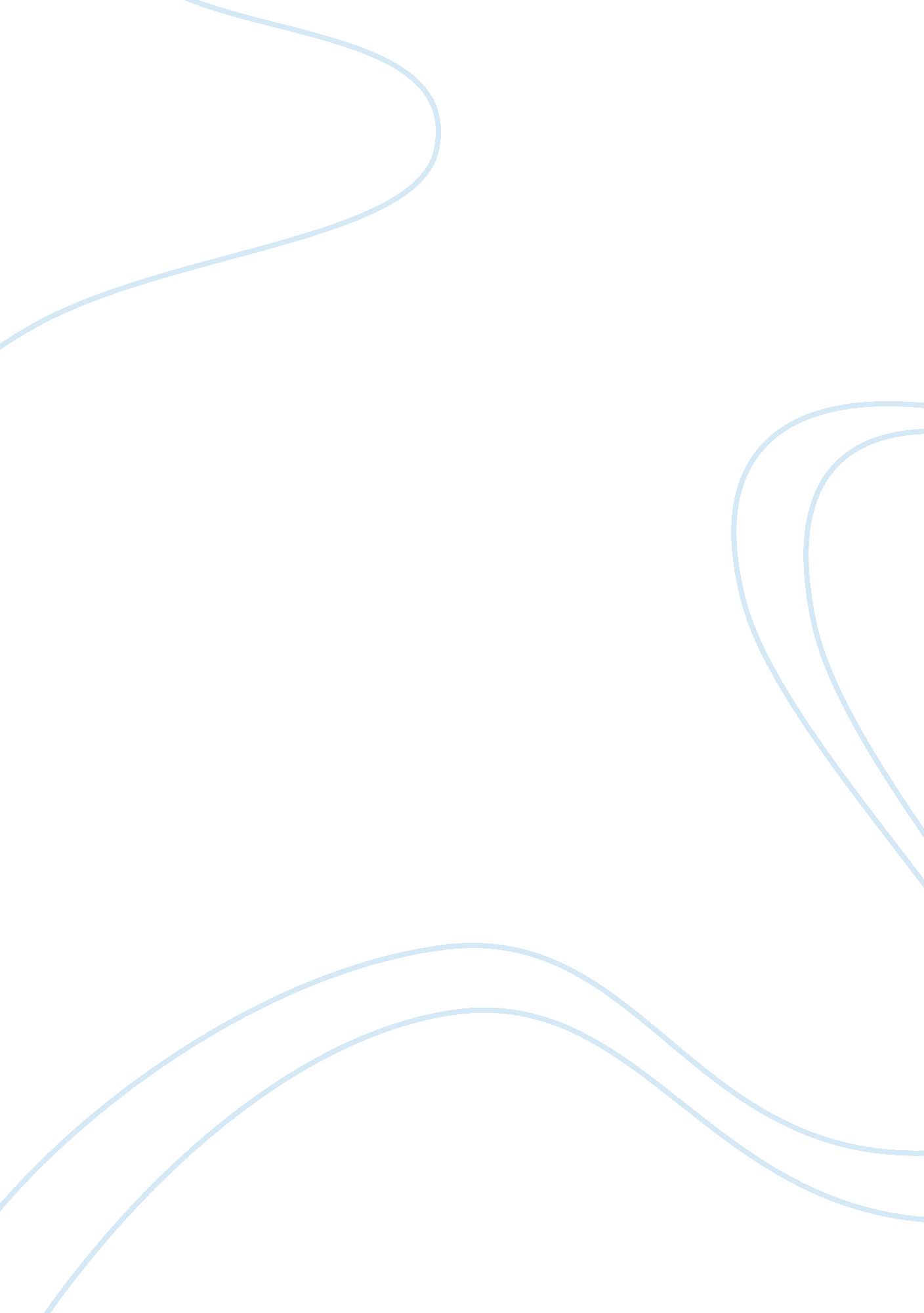 Essay about human aandp ch. 22 respiratory systemScience, Anatomy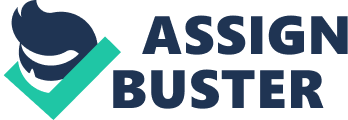 Link to: 22. Inhaled air travels in the upper respiratory system 1. Which of the following is not part of the upper respiratory system? A) Nose B) Oral cavity C) Pharynx D) Trachea E) Nasal meatuses Ans: D Link to: 22. 1. Inhaled air travels in the upper respiratory system 2. The conducting zone does NOT act to A) clean air of debris. B) conduct air into the lungs. C) add water to the air. D) warm air. E) It does all of the above. Ans: E Link to: 22. 1. Inhaled air travels in the upper respiratory system 2. Which of the following is a passageway for air andfood? A)  Pharynx B) Larynx C) Paranasal sinuses D)Trachea E) Esophagus Ans: A Link to: 22. 1. Inhaled air travels in the upper respiratory system 2. The opening to the pharynx from the mouth is called A) Palatine B) Hypopharynx C) Meatuses D) Fauces E) Vestibule Ans: D Link to: 22. 2 1. Inhaled air travels in the lower respiratory system 2. This structure prevents food or water from entering the trachea. A) Arytenoid cartilage B) Epiglottis C) Nasopharynx D) Thyroid cartilage E) Paranasal sinus Ans: B Link to: 22. 1. Inhaled air travels in the lower respiratory system 2. During swallowing, which structure rises? A) Pharynx B)esophagus C)Trachea D)Palatine tonsils E)Primary bronchi Ans: A Link to: 22. 2 1. Inhaled air travels in the lower respiratory system 2. These are triangular pieces of mostly hyaline cartilage located at the posterior and superior border of the cricoid cartilage. A) Corniculate cartilage B) Arytenoids cartilage C) Cricotracheal cartilage D) Cuneiform cartilage E)Laryngeal cartilage Ans: B Link to: 22. 2 1. Inhaled air travels in the lower respiratory system 2. Pitch is controlled by A) vibration of the vocal cords. B) tension of the vocal cords. C) layers of cartilage in the vocal cords. D) arrangement of the vocal cords. E) None of the above Ans: B Link to: 22. 2 1. Inhaled air travels in the lower respiratory system 2. This is located anterior to the esophagus and carries air to the bronchi. A) Trachea B) Larynx C) Nasopharynx D)Pharynx E) None of the above Ans: A Link to: 22. 2 1. Inhaled air travels in the lower respiratory system 2. This is the primary gas exchange site. A) Trachea B) Bronchiole C) Nasal sinuses D) Alveolus E) Bronchus Ans: D Link to 22. 2 1. Inhaled air travels in the lower respiratory system 2. Which of the below tissues maintains open airways in the lower respiratory system? A) Stratified squamous epithelium with keratin B) Ciliated pseudostratified columnar epithelium with goblet cells C) Hyaline cartilage D) Mucous membrane E) Bone Ans: C Link to 22. 2 1. Inhaled air travels in the lower respiratory system 2. Which of the below tissues provides the functions of the inner layer of the conducting organs? A) stratified squamous epithelium with keratin B) ciliated pseudostratified columnar epithelium with goblet cells C) ciliated cuboidal epithelium with goblet cells D) transitional epithelium with cilia E) columnar connective tissue with goblet cells Ans: B Link to 22. 2 1. Inhaled air travels in the lower respiratory system 2. The point where the trachea divides into right and left primary bronchi is a ridge called: A) Carina B) Secondary bronchioles C)Parietal pleura D) Visceral pleura E) Diaphragm Ans: A Link to: 22. 2 1. Inhaled air travels in the lower respiratory system 2. Which of the below tissues forms the exchange surfaces of the alveolus? A) Stratified squamous epithelium B) Ciliated pseudostratified columnar epithelium with goblet cells C) Simple squamous epithelium D) Hyaline cartilage E) Columnar connective tissue with goblet cells Ans: C Link to 22. 2 1. Inhaled air travels in the lower respiratory system 2. These are cells of the alveoli that produce surfactant. A) Type I alveolar cells B) Type II alveolar cells C) Type III alveolar cells D) Surface cell E) Macrophages Ans: B 